Samostudium - Přírodopis 8.třída 1. Vyplňte níže uvedené studijní karty: kosterní soustavasvalová soustavaoběhová soustavadýchací soustavaDůležité! - vyplňujete pouze to, co jste se mnou, nebo Mgr. Šabatovou skutečně probrali. Jedná se o nejdůležitější části lidského těla a jeho orgány. Například oběhový systém 
na této kartě je poměrně složitý, proto se zaměřte na tepny, žíly, vlásečnice a srdce. Po návratu do školy společně vše zkontrolujeme. 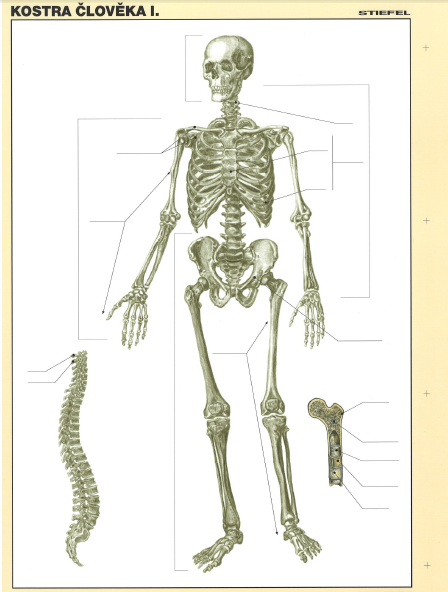 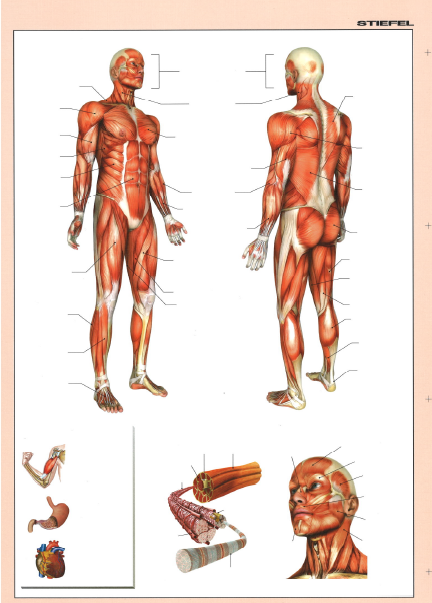 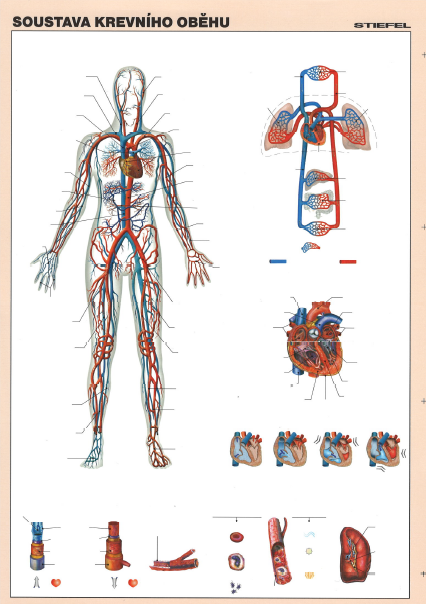 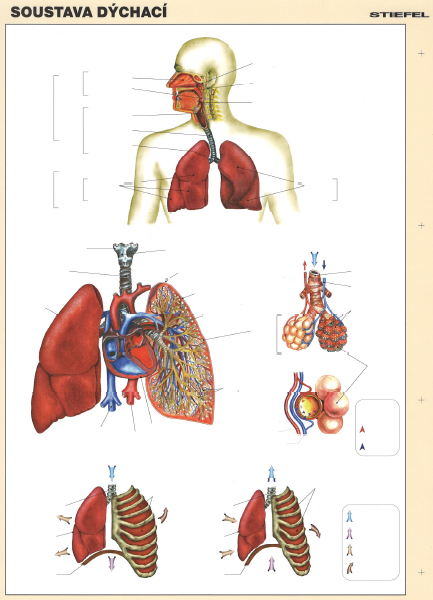 2. Napište práci na téma obezita, mentální anorexie, nebo bulimie.Vyberte si jedno téma z tří výše uvedených a napište práci v rozsahu jedné A4 (psáno na PC), kterou budete následně před třídou prezentovat. Práce bude ohodnocena známkou - váha 3. 